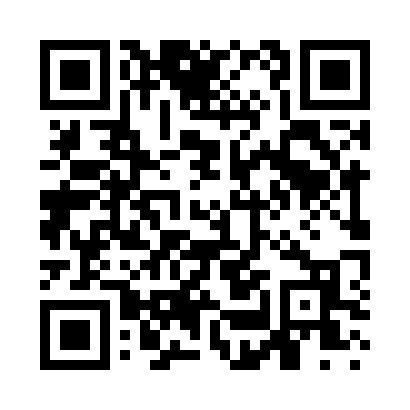 Prayer times for Pequot Village, Connecticut, USAMon 1 Jul 2024 - Wed 31 Jul 2024High Latitude Method: Angle Based RulePrayer Calculation Method: Islamic Society of North AmericaAsar Calculation Method: ShafiPrayer times provided by https://www.salahtimes.comDateDayFajrSunriseDhuhrAsrMaghribIsha1Mon3:385:1912:524:538:2510:062Tue3:395:2012:524:548:2510:063Wed3:405:2012:534:548:2510:054Thu3:405:2112:534:548:2510:055Fri3:415:2112:534:548:2410:046Sat3:425:2212:534:548:2410:047Sun3:435:2312:534:548:2410:038Mon3:445:2312:534:548:2310:029Tue3:455:2412:544:548:2310:0210Wed3:465:2512:544:548:2310:0111Thu3:475:2512:544:548:2210:0012Fri3:485:2612:544:548:229:5913Sat3:495:2712:544:548:219:5814Sun3:505:2812:544:548:209:5715Mon3:525:2812:544:548:209:5616Tue3:535:2912:544:548:199:5517Wed3:545:3012:544:548:189:5418Thu3:555:3112:554:548:189:5319Fri3:565:3212:554:538:179:5220Sat3:585:3312:554:538:169:5121Sun3:595:3412:554:538:159:5022Mon4:005:3412:554:538:159:4823Tue4:025:3512:554:538:149:4724Wed4:035:3612:554:528:139:4625Thu4:045:3712:554:528:129:4526Fri4:065:3812:554:528:119:4327Sat4:075:3912:554:528:109:4228Sun4:085:4012:554:518:099:4029Mon4:105:4112:554:518:089:3930Tue4:115:4212:554:518:079:3731Wed4:125:4312:554:508:069:36